2016. április havi műsor                        József Attila Színház   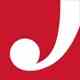 2016. április havi műsor                        József Attila Színház   2016. április havi műsor                        József Attila Színház   2016. április havi műsor                        József Attila Színház   2016. április havi műsor                        József Attila Színház   2016. április havi műsor                        József Attila Színház   NagyszínpadidőpontnapnapidőpontGaál Erzsébet StúdióHattyúdal19.001.péntekCsizmás kandúr
Angyalföldi ballada10.00
19.002.szombat19.30Arthur Miller: AlkuKomámasszony,hol a stukker?19.003.vasárnapKaviár és lencse19.004.hétfőÁdámok előadás18.005.kedd6.szerdaKaviár és lencse19.007.csütörtök10:30Nyuszi ül a hóban8.péntek10.00Nyuszi ül a hóbanMici néni két élete19.009.szombat19.30Sóska, sültkrumpliHelyet az ifjúság avagy adom a Bankot!19.0010.vasárnapKöltészet napjaArzén és levendula - Fodor b.15.0019.0011.hétfőBalfácánt, vacsorára!19.0012.kedd14.00Rómeó és Júlia 
Interaktív plusz - beavató b. V/2.Mágnás Miska
Szatmárnémeti - határon túli19.0013.szerda19.30Bűntény a KecskeszigetenCsalóka szivárvány19.0014.csütörtökOthello19.0015.péntek16.30Oidipusz nyomozásCsupaháj, Nyakigláb, Málészáj
Helyet az ifjúságnak, avagy adom a Bankot!10.0019.0016.szombatBalfácánt , vacsorára!19.0017.vasárnapCsizmás kandúr
Ádámok és Évák bérlet  1. ea.10:3018.hétfőA három sárkány19.0019.kedd16.30Rómeó és Júlia20.szerda19.30Arthur Miller :AlkuAnconai szerelmesek19.0021.csütörtökArzén és levendula - Kaló b19.0022.péntek19.30Sóska, sültkrumpliHázasság levél
Hevesi Sándor Sz.- Zalaegerszeg19.0023.szombat19.30Bűntény a KecskeszigetenBabszem Jankó
Komámasszony,hol a stukker?10.00
19.0024.vasárnapBabszem Jankó
Ádámok és Évák bérlet  2. ea.
Cigánykerék10.30

19.0025.hétfőA három sárkány19.0026.keddArzén és levendula - Ráday b.19.0027.szerda10.00Nyuszi ül a hóbanAngyalföldi ballada19.0028.csütörtökIndul a bakterház19.0029.péntek18.00Legendák nyomában - 
Tersánszky Józsi Jenő /Márkó Eszter / KiállítóteremMici néni két élete
Jótékonysági Gálaest15.00
19.3030.szombat